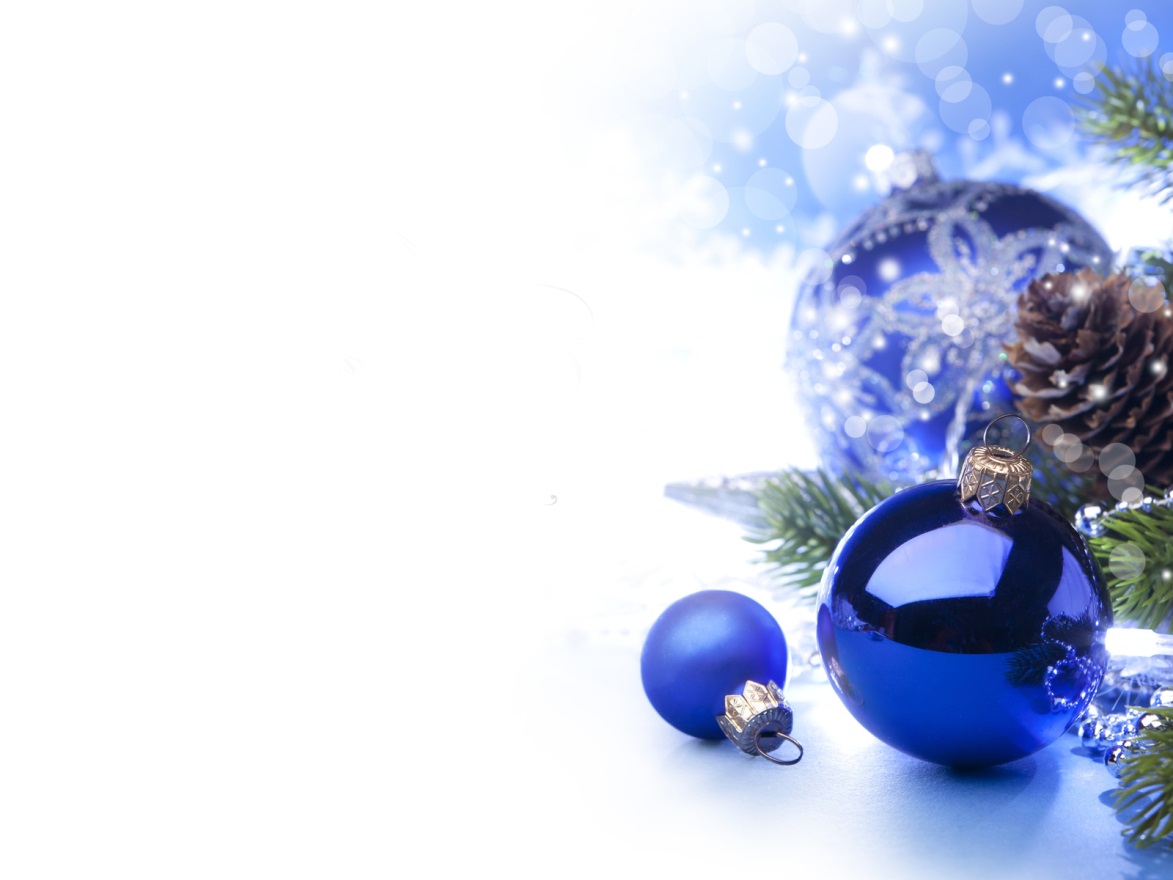 С Новым Годом и Рождеством!Новый год — это время, когда принято подводить итоги прошедшего года и строить планы на будущее.Уходящий год был годом упорной и продуктивной работы для всех нас.Несомненно, у каждого в памяти он оставил яркие впечатления и радость от новых свершений.Безусловно, в новом году нам предстоит реализовать множество интересных и важных проектов.Пусть грядущий год станет годом позитивных перемен, необычных встреч и покорения новых вершин.Пусть сбудутся самые заветные мечты, воплотятся в жизнь все замыслы и планы,а новогодние каникулы принесут в каждый дом радость и уют, помогут войти в наступающий год с новыми силами, свежими мыслями и интересными идеями.С уважением Администрация Матурского сельсовета.